9 марта 2019 года в поселке Маршала Жукова Клюквинского сельсовета Курского района прошел торжественный праздник Масленицы.Со словами приветствия к жителям и гостям обратился Глава Клюквинского сельсовета Курского района Лыков В.Л. Всех присутствующих поздравили  с праздником гости Кичигин А.А. , Пашутин А.Н. , Мартынов Д.Н.  На празднике присутствовал Глава Курского района Курской области – Рыжиков Владимир Михайлович.Национальное празднование, посвященное проводам зимы, сопровождалось концертами эстрадных исполнителей и коллективов, постановками на анимационных площадках при участии национальных героев — скоморохов и персонажей любимых с детства сказок. Организаторы мероприятия постарались от души - наряду с концертными номерами и хороводами сумели показать и возродить некоторые традиции, присущие этому празднику.Так, были устроены забавы, способствующие мужчинам и подрастающему поколению показать свою силу, смелость, смекалку в импровизированных боях «один на один», традиционном лазании на столб за подарками.Все желающие могли покататься на лошадях. Также были устроены различные интересные конкурсы, спортивные состязания для детей и взрослых.Ну и в конце мероприятия было устроен обряд сожжения чучела, символизирующий очищение, завершение очередного жизненного цикла, избавление от старого и открытие для всего нового.Все желающие могли отведать ароматных блинов, шашлыков, попить горячего чаю.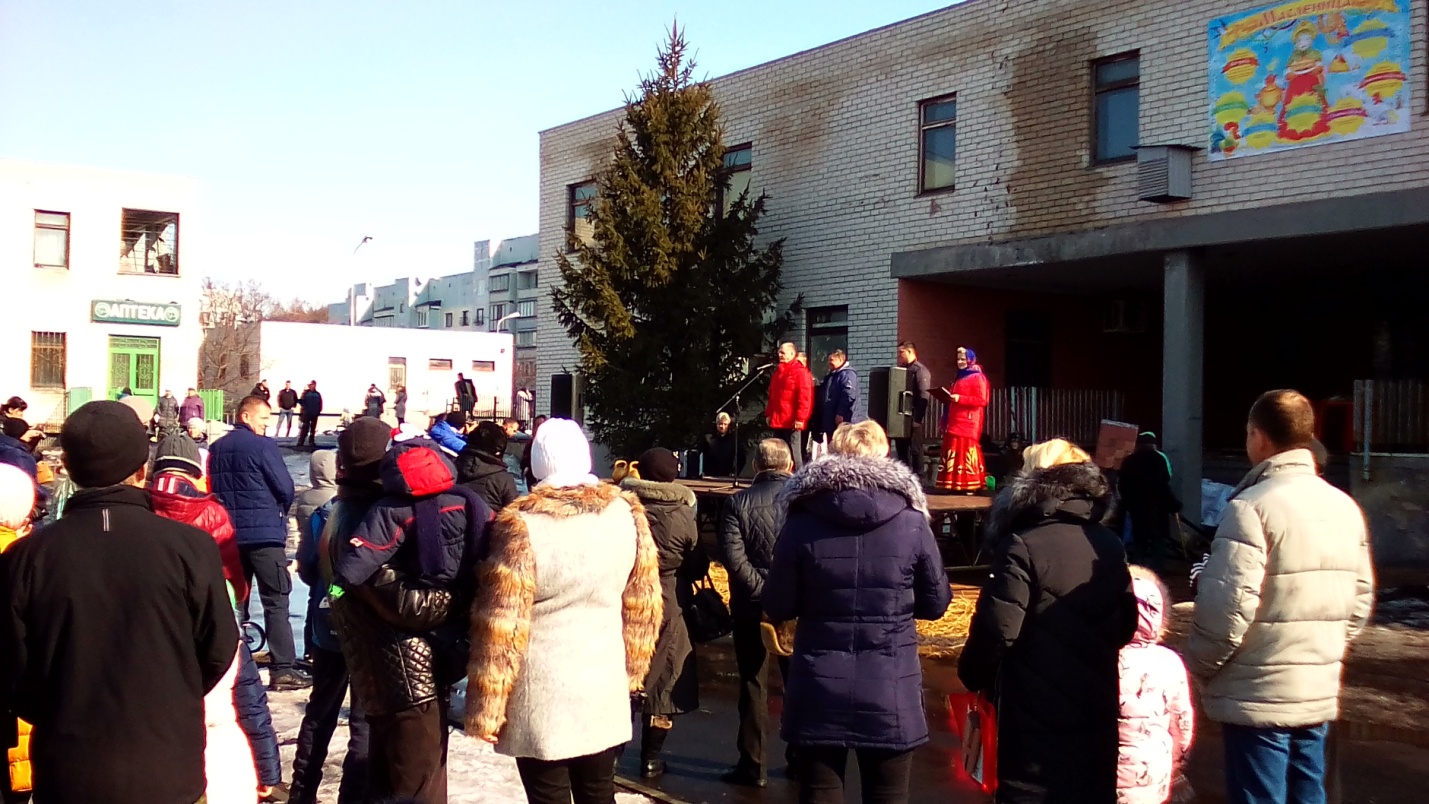 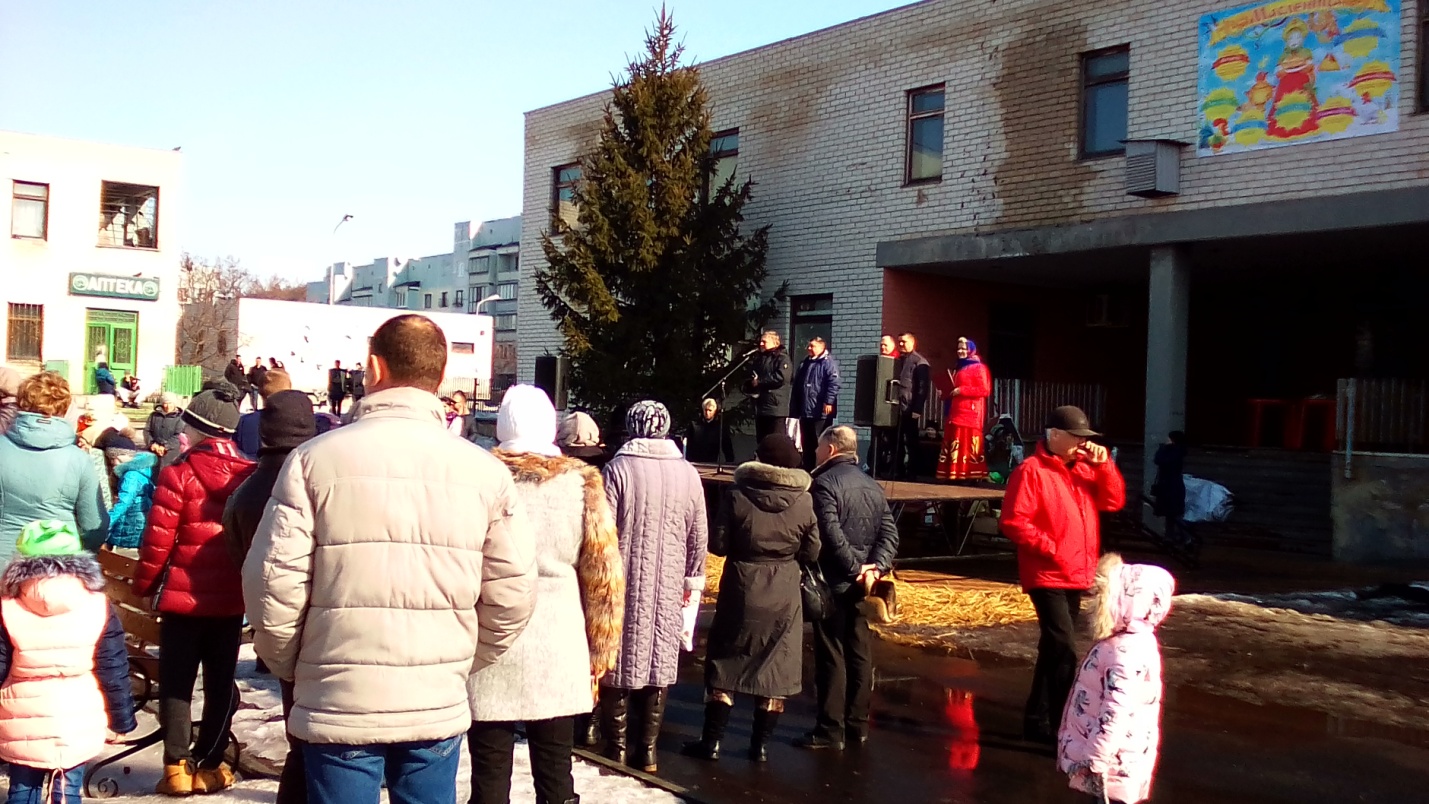 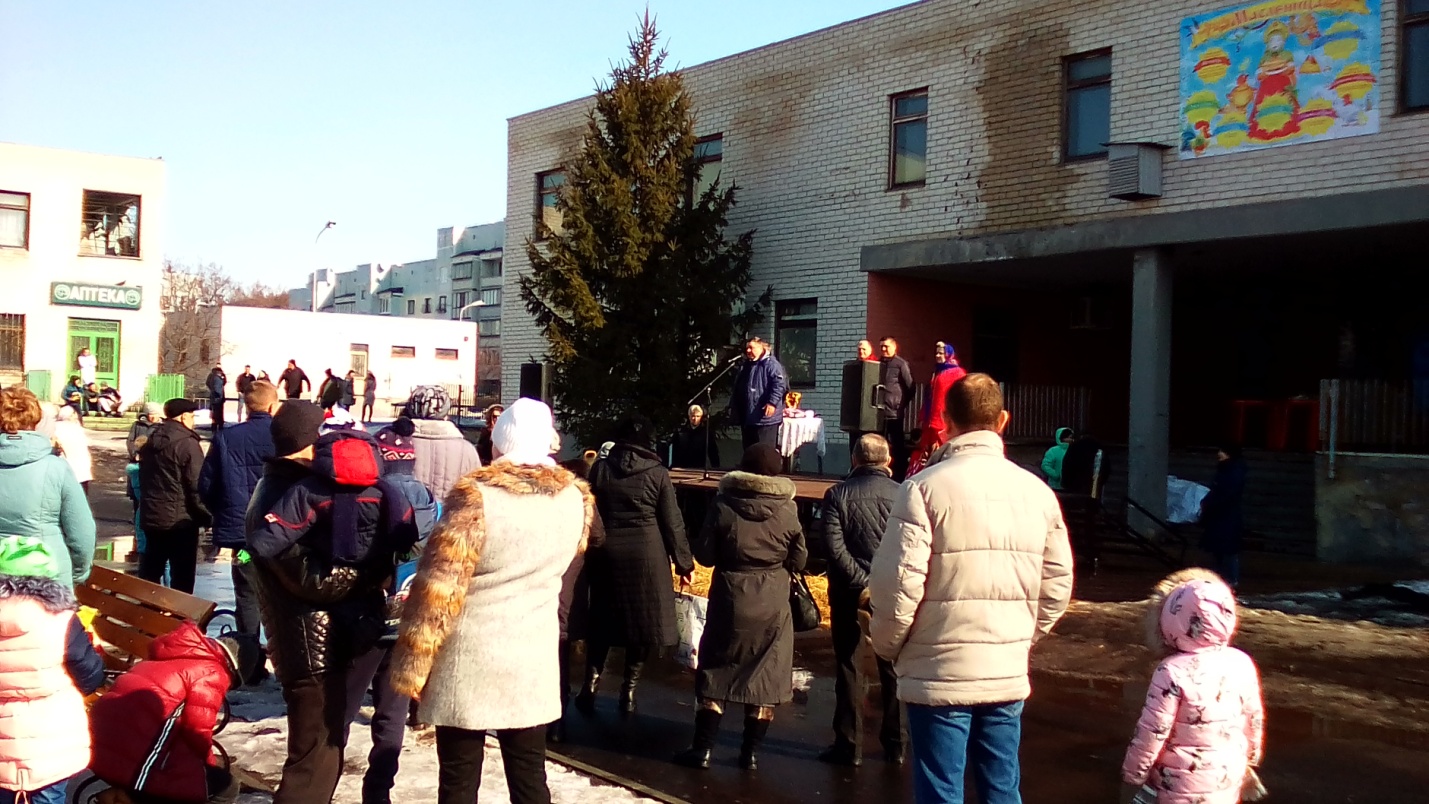 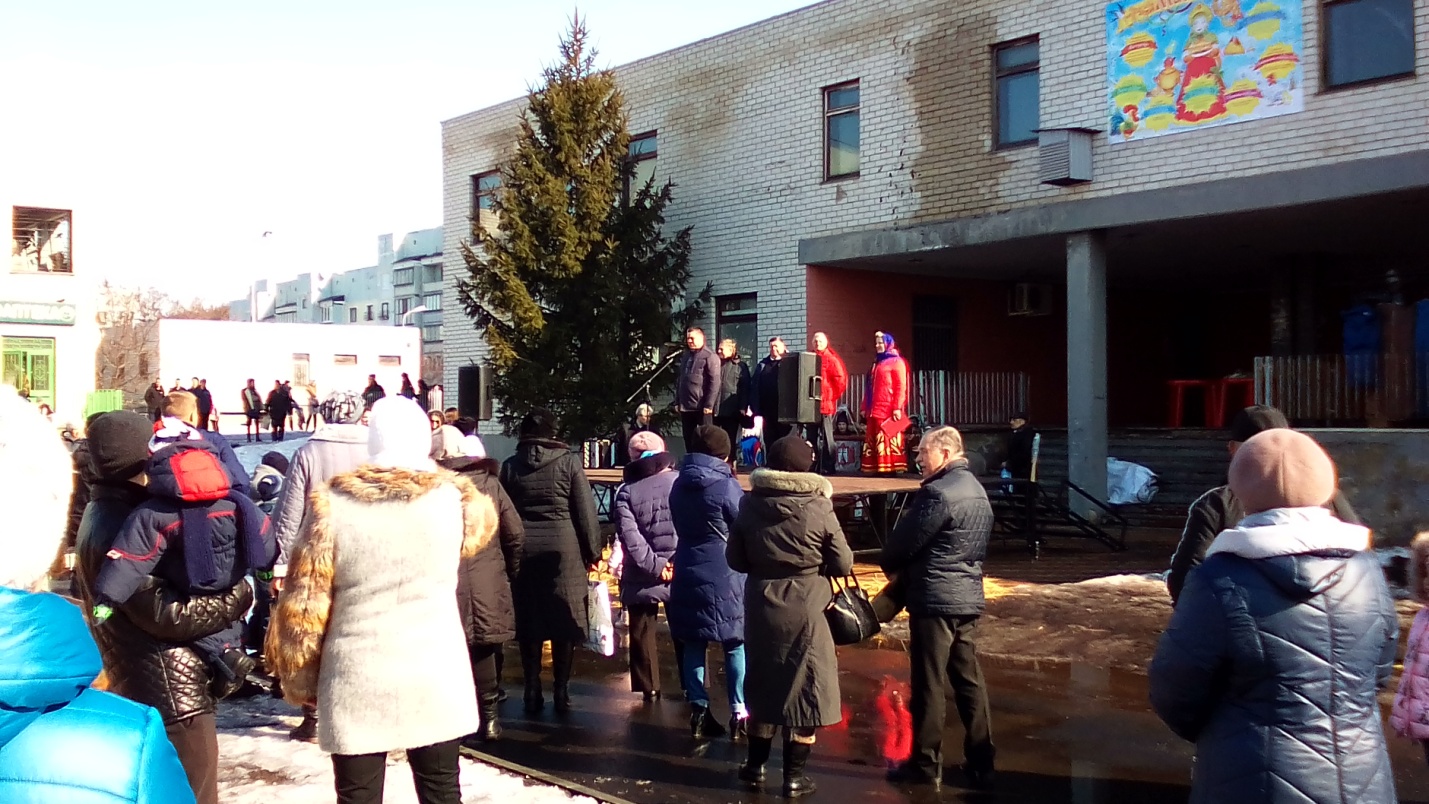 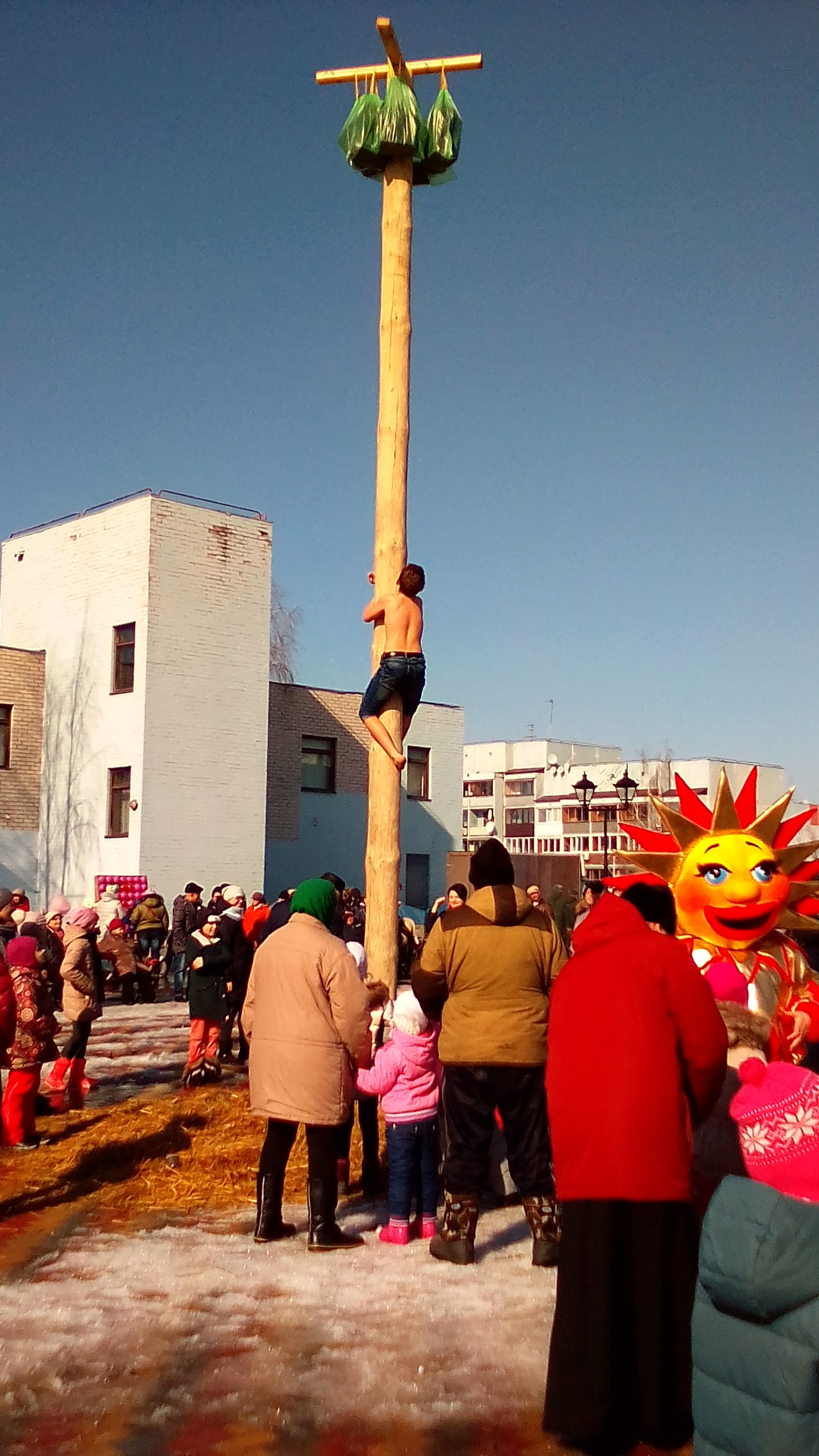 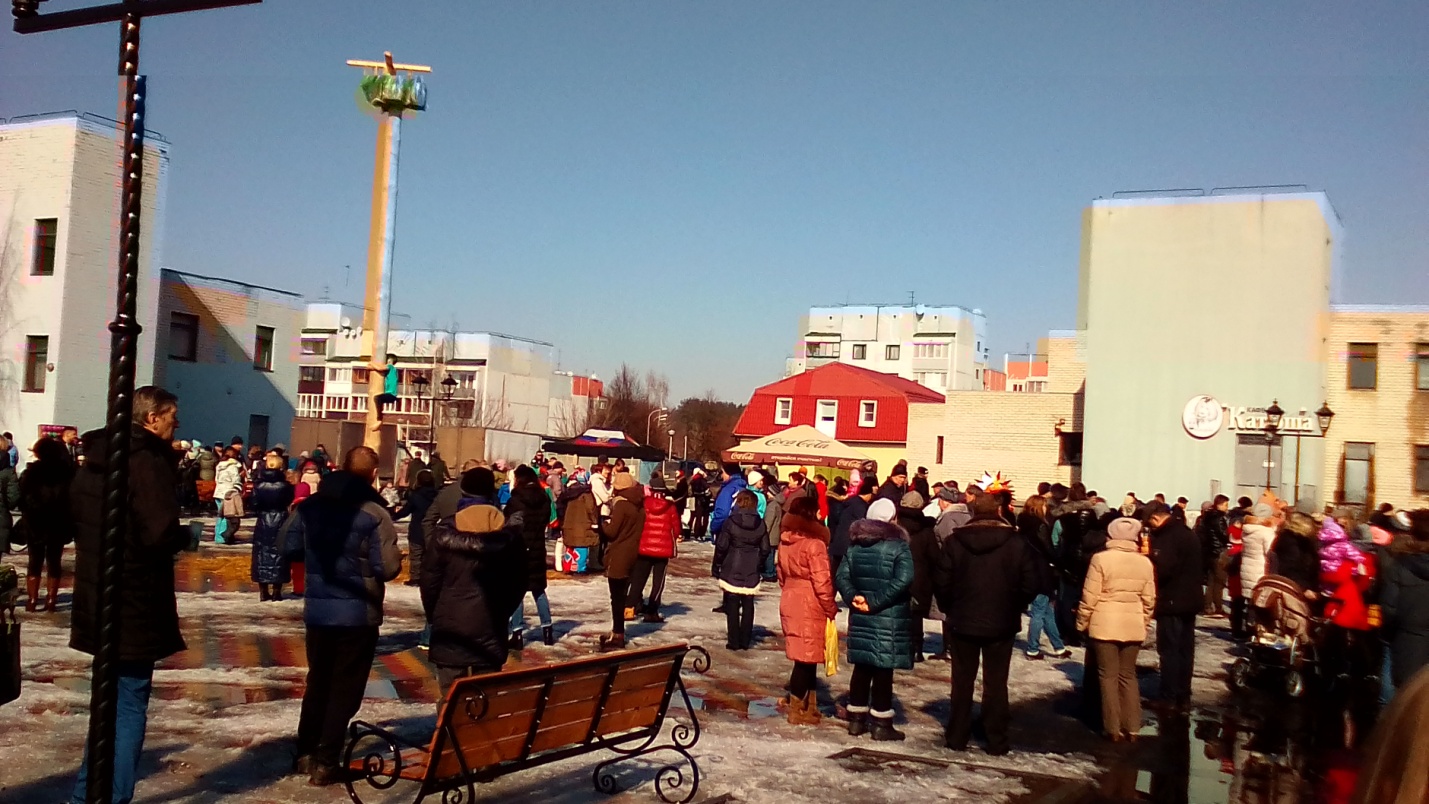 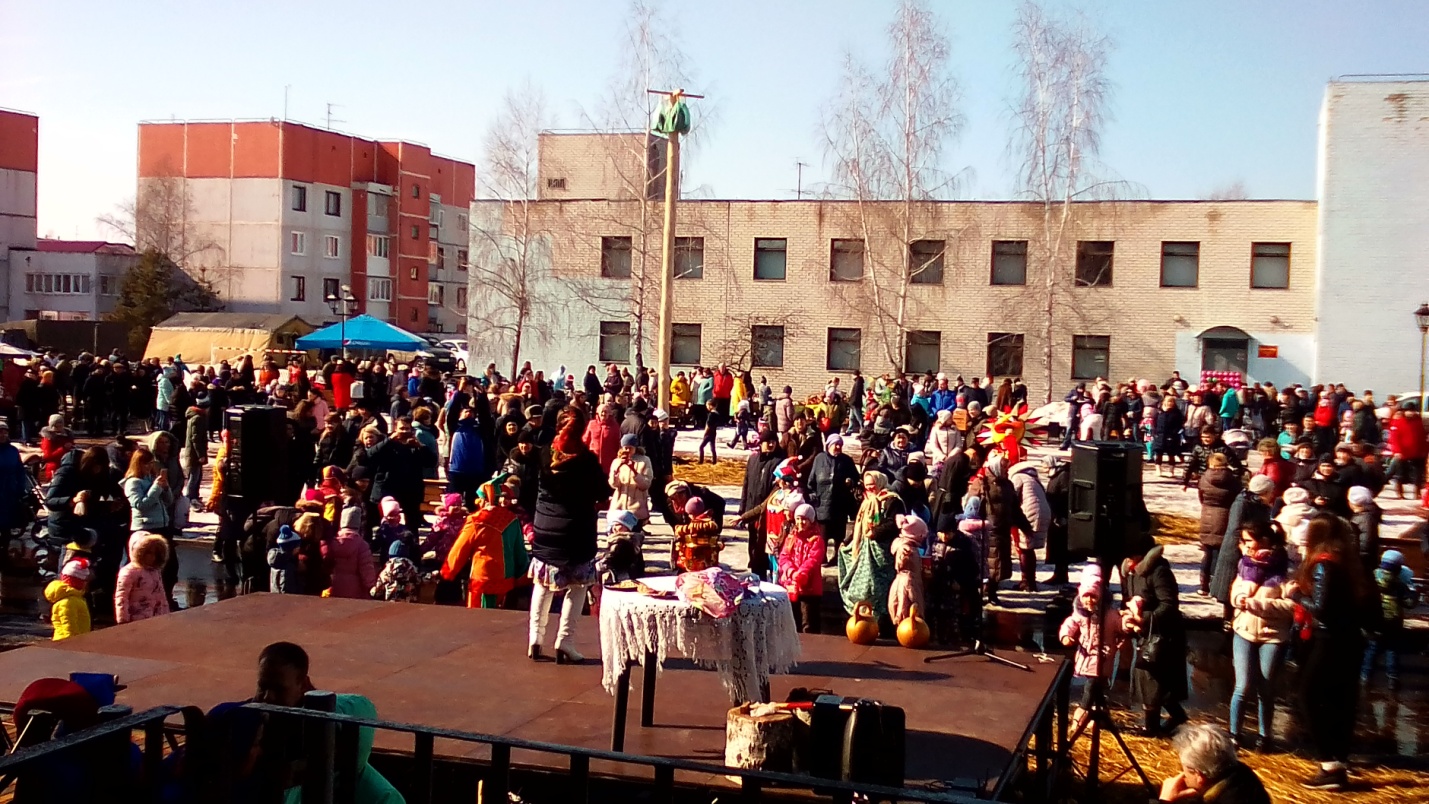 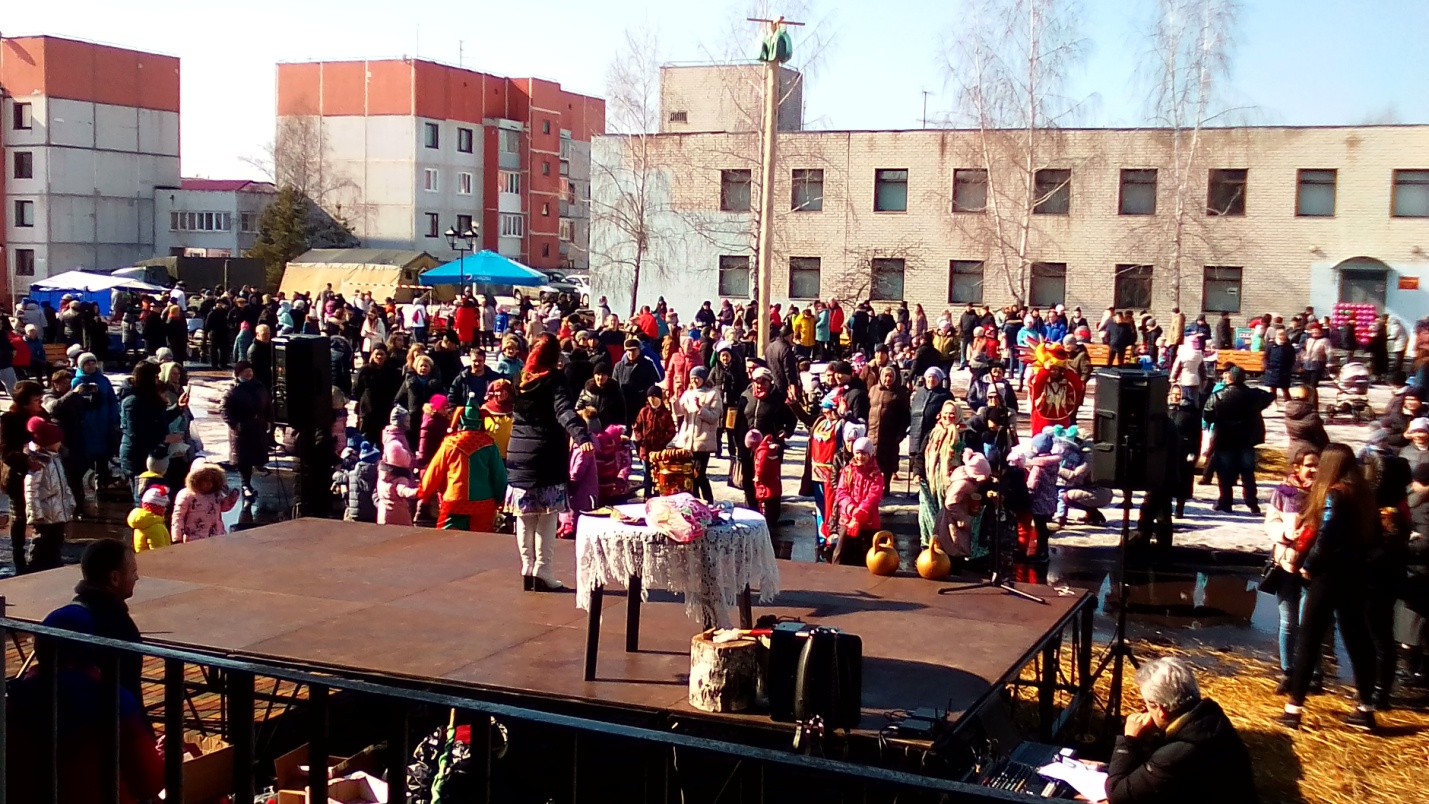 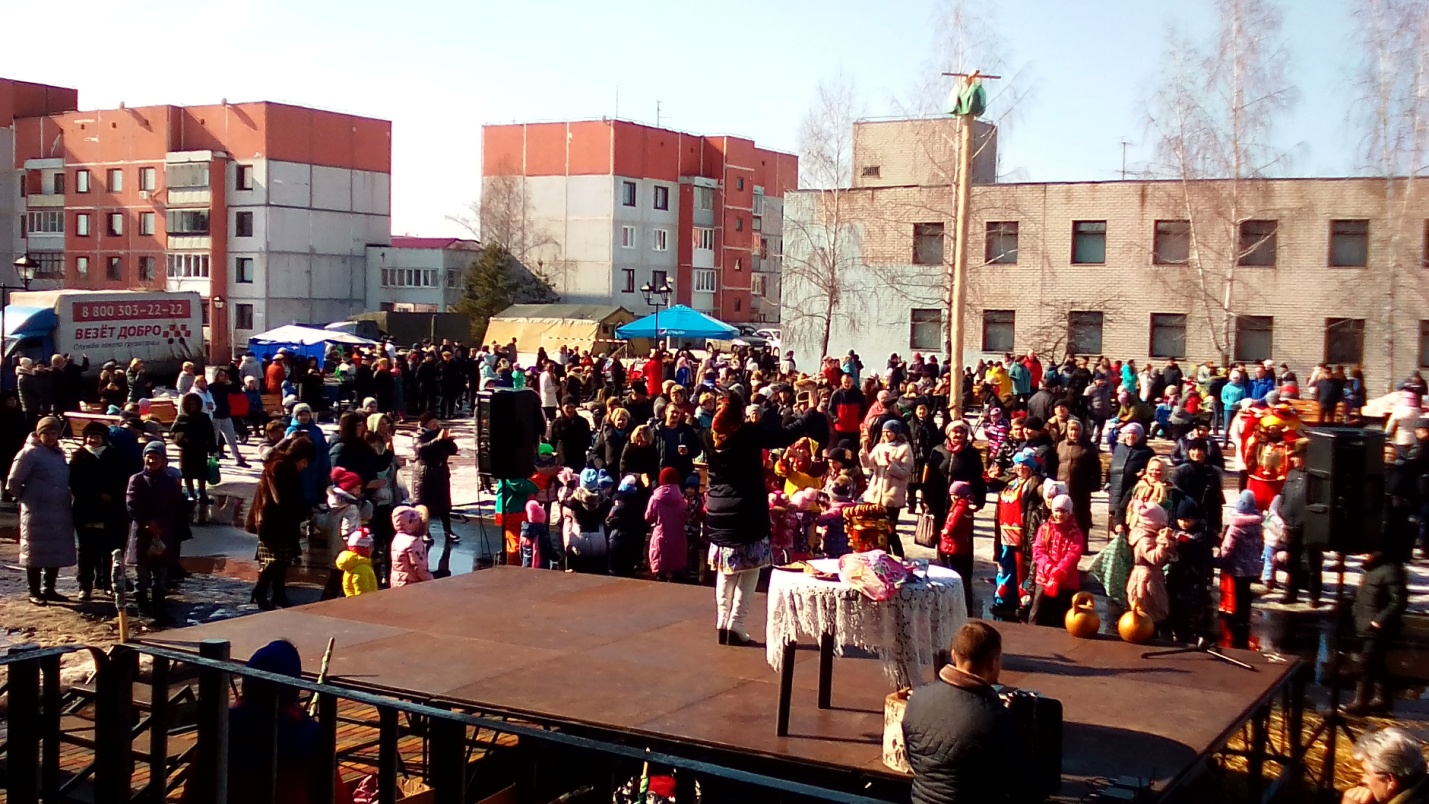 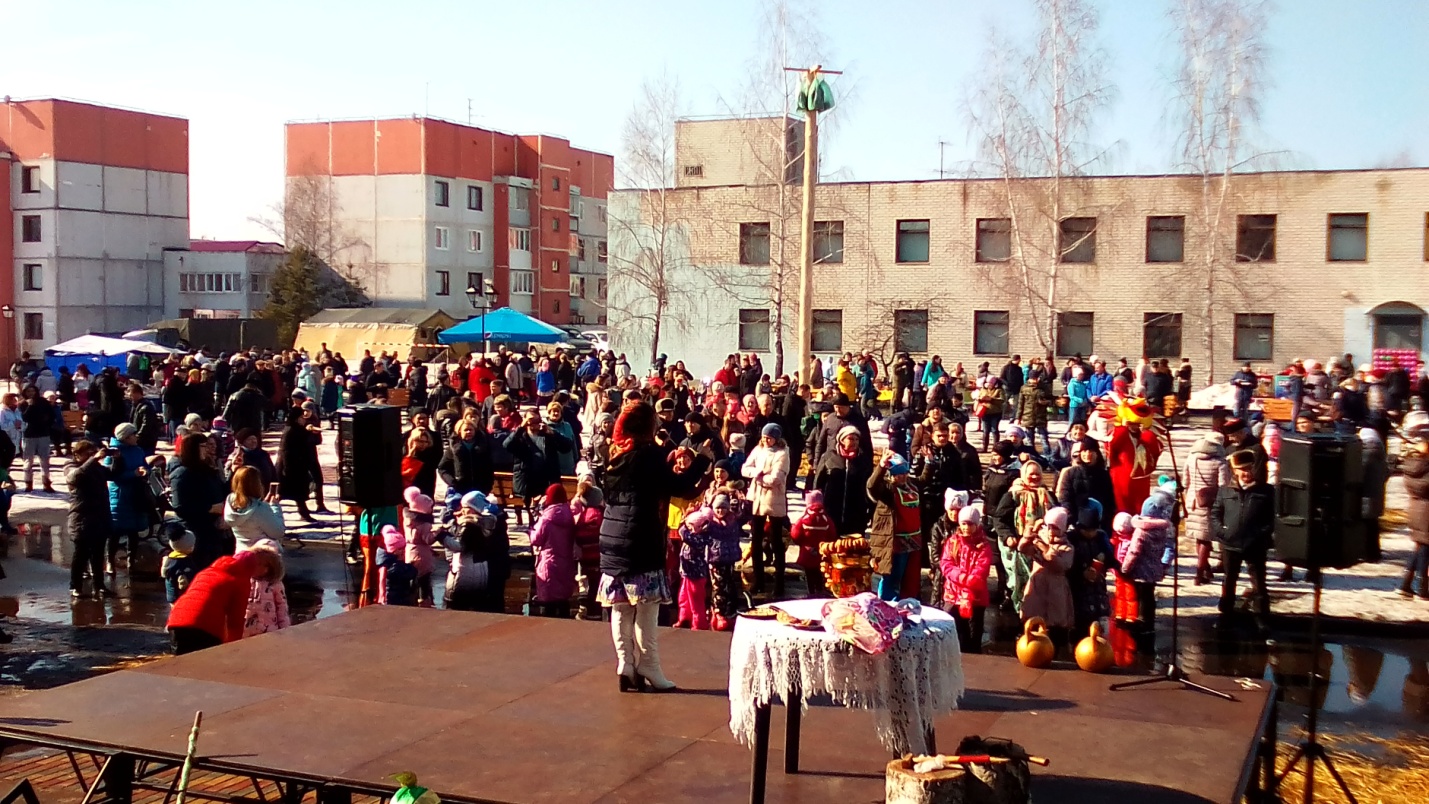 